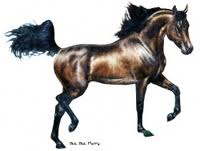 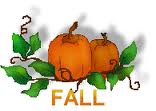 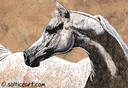 *******************************************************************************Novice Classes:  Open to those who have not won three first place ribbons in that division.*Horizon Classes:  Open to non-professional, inexperienced riders or handlers starting to show.                                                               *Exceptional Rider:  Rider with disability.  Side walkers/leaders allowed.*Optional Equipment:  Exhibitors may show in Western, English or Hunt equipment. (Doesn’t                                                                                                                                                               mean training equipment.)*Ring Issues:  The Judge has final call.*Show Manager may add or delete classes the day of the show.*****************************************************************************Office Fee $10.00 per rider, Class Fee $10.00 per rider per classStalls: $60.00, Bedding $10.00, Move in time Friday afternoon 3PMFor Stall Reservations and Bedding contact:  Dawn Ackerson (515)669-7457 Show Managers:  Rick and Dawn Ackerson,  AckersonArabians@gmail.comCamping Available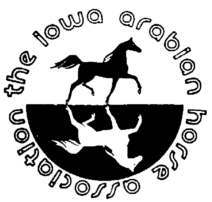 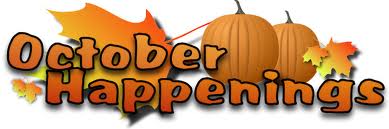 